KRIS PEETERSHOE LOOPT HET VERKEERD Iedereen heeft wel een mening over mobiliteit en hoe de mobiliteitsproblemen aan te pakken.Daarbij blijken veel mensen zich te steunen op veronderstellingen en overtuigingen die de toets van de realiteit niet doorstaan.Mobiliteitsexpert Kris Peeters neemt u mee voor een wandeling langs de belangrijkste mythes en doorprikt ze een voor een.
Daarna vertelt hij er graag bij wat dan wél de toets doorstaat en wat we daarmee kunnen doen op weg naar een gelukkige mobiliteit.Kris Peeters, also known als ‘de andere Kris Peeters’ (de echte, zegt hij zelf) is een toonaangevende stem in het maatschappelijk debat rond mobiliteit. Ook in Nederland wordt hij vaak gevraagd als spreker.Het bewustzijn groeit dag na dag dat verkeer ons verstikt. Meer en meer steden en gemeenten zijn op zoek naar een ommekeer. Kris Peeters, tot enkele jaren terug nog fietsambtenaar van de stad Antwerpen (tevens de laatste), hamert in diverse lezingen op de nood tot inzicht.Hij won in 2016 de Moro Persoonlijkheidsprijs.Foto: Rien Van De Velde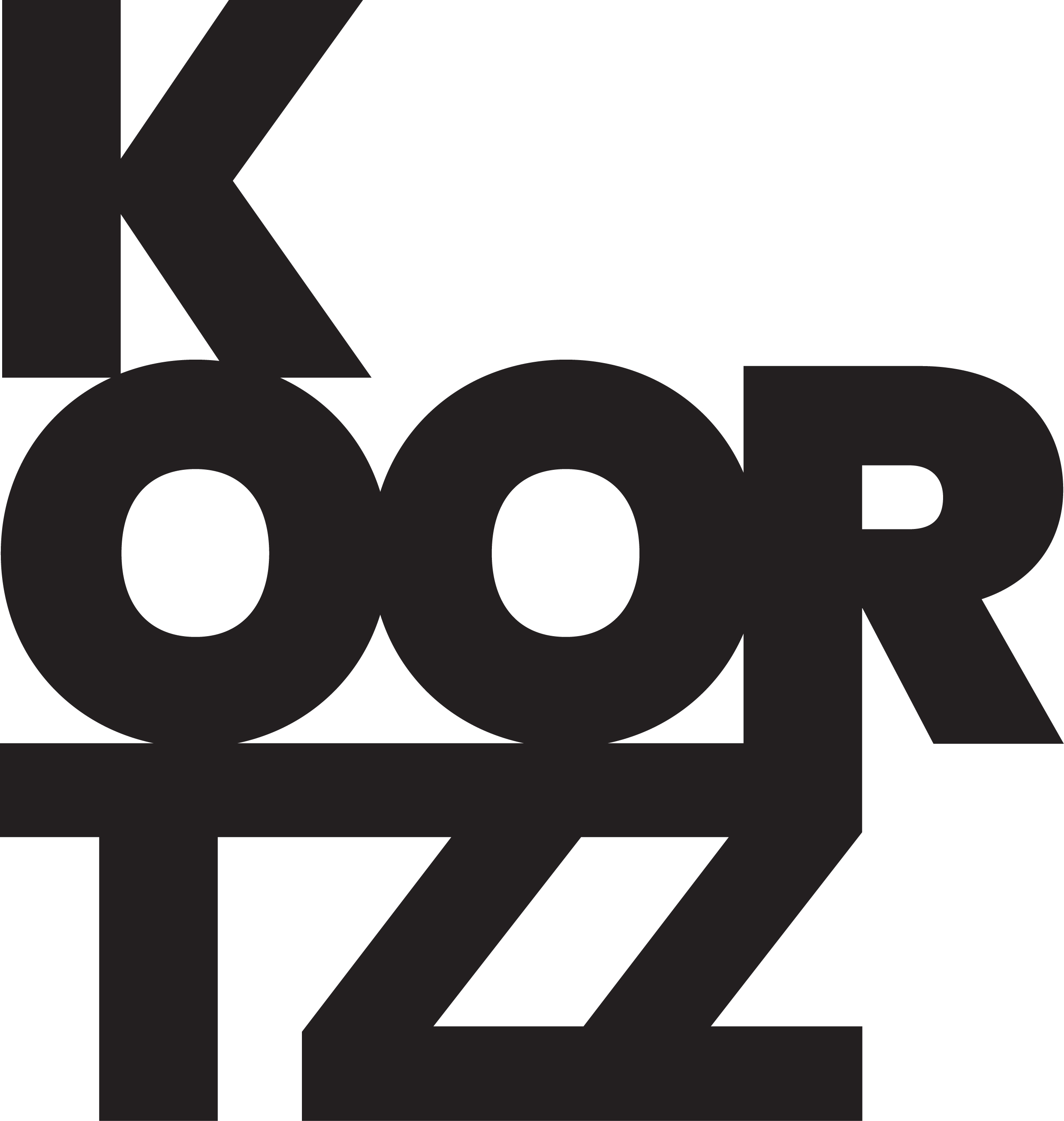 